АДМИНИСТРАЦИЯЗАКРЫТОГО АДМИНИСТРАТИВНО-ТЕРРИТОРИАЛЬНОГО ОБРАЗОВАНИЯ СОЛНЕЧНЫЙПОСТАНОВЛЕНИЕОБ ОРГАНИЗАЦИИ СБОРА И ОПРЕДЕЛЕНИИ МЕСТА ПЕРВИЧНОГО СБОРА И РАЗМЕЩЕНИЯ ОТРАБОТАННЫХ РТУТЬСОДЕРЖАЩИХ ЛАМП НА ТЕРРИТОРИИ ЗАТО СОЛНЕЧНЫЙВ соответствии с Федеральным законом от 06.10.2003 № 131-ФЗ «Об общих принципах организации местного самоуправления в Российской Федерации»,  Постановлением Правительства РФ от 03.09.2010 № 681 «Об утверждении Правил обращения с отходами производства и потребления в части осветительных устройств, электрических ламп, ненадлежащие сбор, накопление, использование, обезвреживание, транспортирование и размещение которых может повлечь причинение вреда жизни, здоровью граждан, вреда животным, растениям и окружающей среде», в целях организации первичного сбора и временного размещения отработанных ртутьсодержащих ламп на территории ЗАТО Солнечный, администрация ЗАТО СолнечныйПОСТАНОВЛЯЕТ:Муниципальному предприятию ЖКХ ЗАТО Солнечный (Юрков А.А.) организовать на территории ЗАТО Солнечный сбор отработанных ртутьсодержащих ламп у потребителей ртутьсодержащих ламп.Определить место первичного сбора и размещения отработанных ртутьсодержащих ламп у потребителей ртутьсодержащих ламп (кроме потребителей ртутьсодержащих ламп, являющихся собственниками, нанимателями, пользователями помещений в многоквартирных домах и имеющих заключенный собственниками указанных помещений договор управления многоквартирными домами или договор оказания услуг и (или) выполнения работ по содержанию и ремонту общего имущества в таких домах) – помещение, расположенное  по адресу: Тверская область, п. Солнечный, ул. Новая, д.93.МП ЖКХ ЗАТО Солнечный (Юрков А.А.) подготовить и содержать помещение, определенное в соответствии с п.2 настоящего постановления, в соответствии с требованиями, предъявляемыми к помещениям по сбору и временному хранению ртутьсодержащих ламп.Рекомендовать руководителям юридических лиц независимо от организационно-правовой формы, а также физическим лицам обеспечить соблюдение норм организации сбора отработанных ртутьсодержащих ламп на территории ЗАТО Солнечный, установленных действующим законодательством.Настоящее постановление вступает в силу с момента его подписания, подлежит опубликованию в газете «Городомля на Селигере» и размещению на официальном сайте администрации ЗАТО Солнечный.Контроль за выполнением настоящего постановления возложить на заместителя главы администрации по экономическим вопросам Толкавец Н.В.        Глава администрации ЗАТО Солнечный           		                       В.А. Петров02.02.2018ЗАТО Солнечный№ 23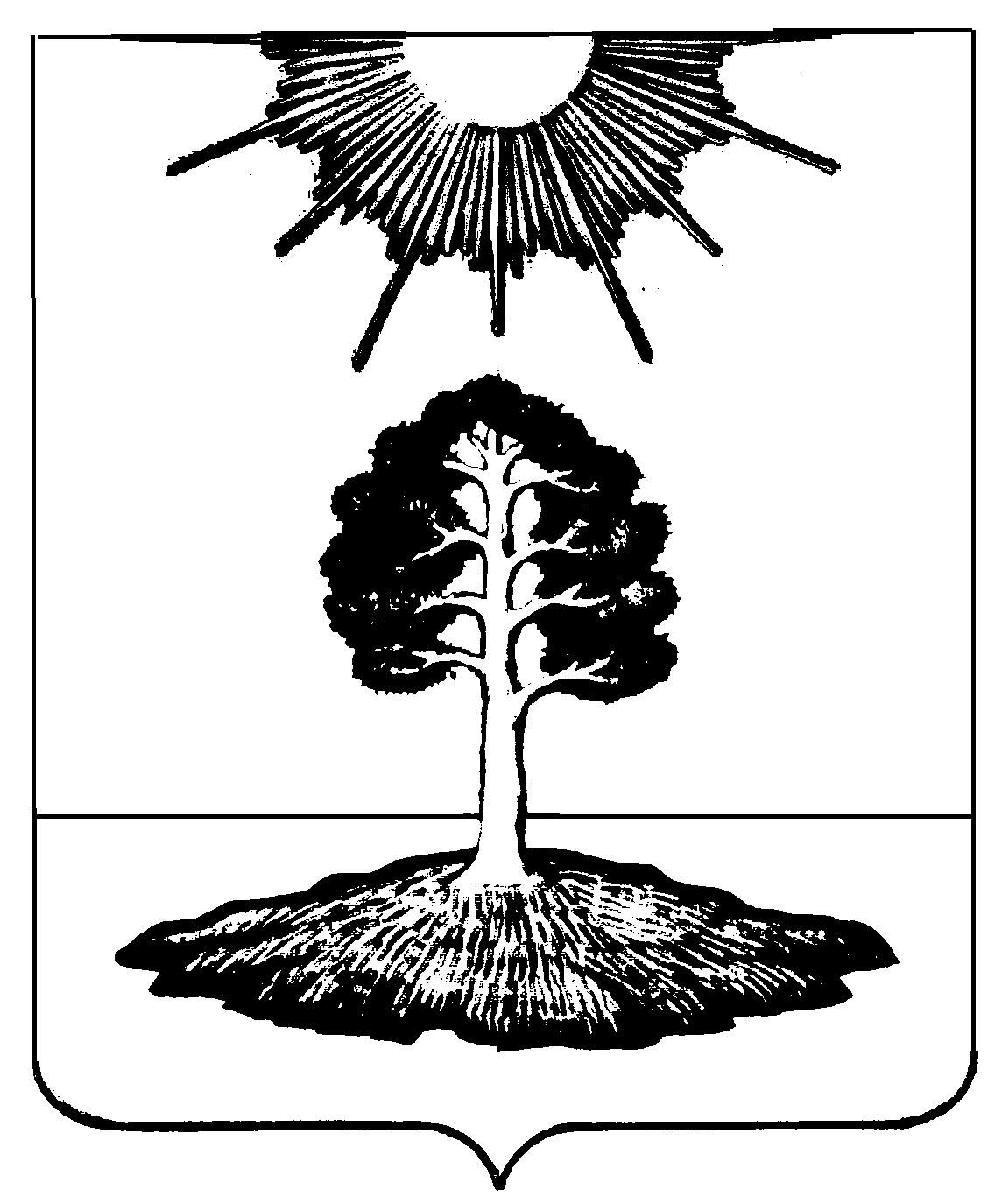 